ALCALDIA MUNICIPAL DE SANTA ROSA DE LIMA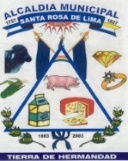 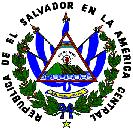 DEPARTAMENTO DE LA UNION                    EL SALVADOR                                  CENTRO AMERICAEstimado Usurario presente:Por este medio informamos a la población en general en cumplimiento a la Ley de Acceso a la Información Pública al artículo 10 numeral 6 el cual establece que debe publicar el listado de asesores en el portal de transparencia a la fecha de publicación se declara INEXISTENCIA LA INFORMACIÓN debido que no se a contratado a ningún asesor municipal de Enero, Febrero y Marzo 2020 y para hacerlo de conocimiento general se extiende la presente acta.Santa Rosa de Lima, 07 de julio 2020Licdo. Luis Edenilson GarcíaOficial de Información.